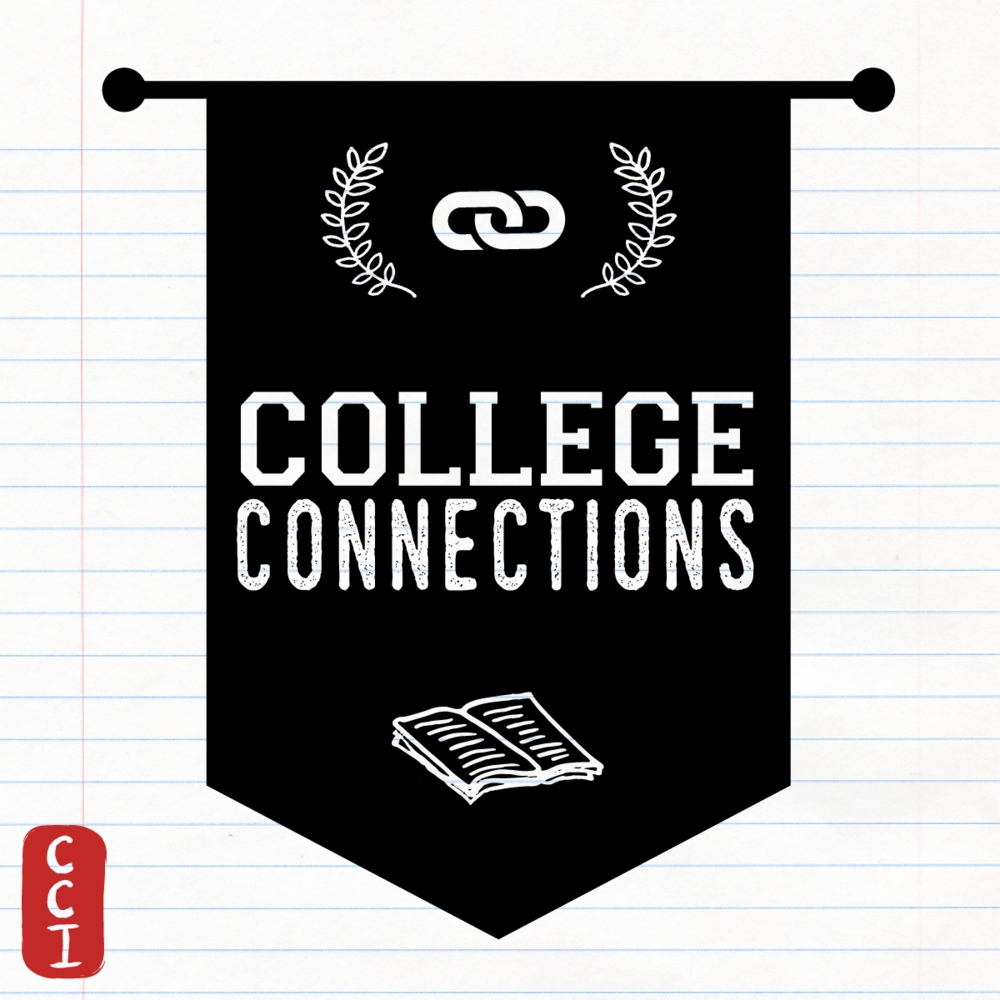 Sign-upCollege/UniversityCCI member’s education received at college/universityAgnes Scott CollegeUndergraduate American UniversityUndergraduate Bloomsburg UniversityUndergraduate Brandeis UniversityUndergraduate Butler UniversityUndergraduate Canisius CollegeUndergraduate Centre CollegeUndergraduateColgate UniversityUniversityConnecticut CollegeUndergraduateDartmouth CollegeUndergraduateFlorida State UniversityUndergraduateGeorge Mason UniversityUndergraduateGeorge Washington UniversityUndergraduateGeorgetownGraduate Grand Canyon UniversityUndergraduateIowa State UniversityUndergraduateKnox CollegeUndergraduateLinn BentonUndergraduateMichigan State UniversityUndergraduateMillikin UniversityUndergraduateMontclair State UniversityUndergraduateMount Holyoke CollegeUndergraduateNew York University ShanghaiUndergraduateOregon State UniversityUndergraduatePrinceton UniversityUndergraduateRutgers UniversityUndergraduateSan Francisco State UniversityUndergraduateTennessee Technological UniversityUndergraduateTexas A&MUndergraduateThe Ohio State UniversityUndergraduateTufts UniversityUndergraduateUniversity of California, DavisUndergraduateUniversity of California, San DiegoGraduateUniversity of North Carolina-Chapel HillUndergraduateUniversity of FloridaUndergraduateUniversity of Illinois, Urbana ChampaignUndergraduateUniversity of Maryland, Baltimore CountyUndergraduateUniversity of Maryland, College ParkUndergraduateUniversity of North GeorgiaUndergraduateUniversity of OregonUndergraduateUniversity of VermontUndergraduateUniversity of Wisconsin, MadisonUndergraduateWashington University, St. LouisUndergraduateWest Chester UniversityUndergraduateYale UniversityUndergraduate & Graduate